Miniature Digital Voice RecorderMAG-24Operation ManualThis User Manual covers the MAG-24 digital recorder (hereinafter – the recorder).Use of the recorder does not require special training of personnel. Before use fully and carefully read this User Manual.PRECAUTIONS:Do not let water, dew or dust on the recorder.Avoid strong electromagnetic fields.Do not leave the recorder under direct sunlight for a long time.Do not try to disassemble the recorder. The user cannot repair it.1 Description and operation1.1 Purpose1.1.1 The recorder is designed for high quality recording of voice information.  1.1.2 Recorded audio files can be downloaded to a PC for further processing. The recorder features small dimensions and weight, long battery life, wide dynamic range and microphone high sensitivity. Robust metal housing protects the recorder from mechanical shocks and dictaphone jammers. 1.2 Technical characteristics1.2.1 Table 1 shows technical characteristics of the recorder. Table 1 – Technical characteristics of the recorder1.3 Complete set1.3.1 Complete set is shown in table 2.Table 2 – complete set of the recorder Состав изделия1.4 Design and operation of the recorder1.4.1 The recorder performs recoding of voice information to a removable microSD memory card.1.4.2 The recorder can use the following sources of audio signal:(1) Internal microphone.(2) External microphone.(3) External microphone with amplifier.(4) Linear input. 1.4.3 The recorder features Voice Activation System (VAS), which effectively helps increasing time of recording. Supplied software allows saving recorded audio files in *.wav format and setting parameters of the recorder.  1.4.4 Every recorded file has time and date mark, and “digital signature”, which allows determining, which recorder was used for a specific recording and were any changes introduced to a specific file. 1.4.5 There are following controls and jacks on the recorder housing (see pic 1 and 2):- Switch- Multifunctional jack (used as linear input and jack for connecting external microphones)- LED indicator- Opening for internal microphone - Slot for microSD memory card- micro USB socket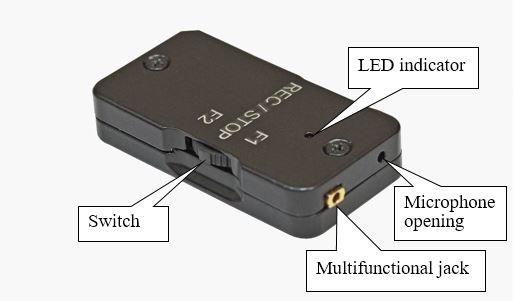 Pic. 1. The recorder view from the switch side.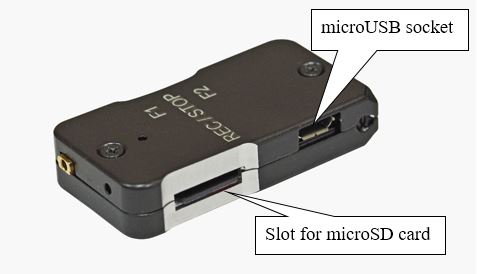 Pic. 2. The recorder view from the microSD slot side.1.5 Packing1.5.1 The supplied set of the recorder is packed in a plastic box (dimensions 215х150х60 mm). 2 Use of the recorder2.1 Preparation for use2.1.1 Before use of the recorder, install NOVO PC MAGic software on your PC (the supplied set includes CD with this software). 2.1.2 Connect the recorder to your PC with USB cable and fully charge the battery. During charging red LED blinks, LED color turning green means the battery is fully charged.   2.1.3 Start NOVO PC MAGic software and select source of audio signal. If necessary, connect external microphone. Select other required settings if any.2.2 NOVO PC MAGic software2.2.1 Installation of the software2.2.1.1 Insert supplied CD with software to CD drive of your PC and run setup.exe in Windows Explorer.  SmartScreen window will appear on PC display (see pic. 3): 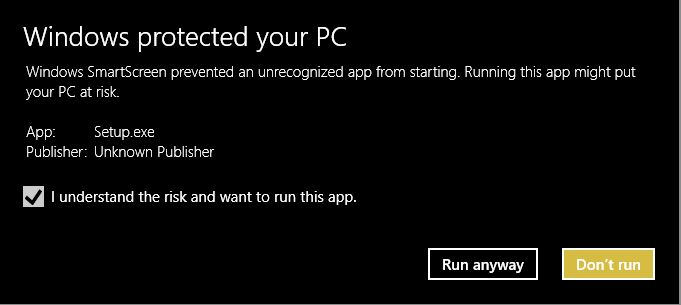 Pic. 3. SmartScreen window.2.2.1.2 Check the box “I understand the risk and want to run this app.”, “Run anyway” button will appear. Click it with the left mouse button to let the installer proceed. Then follow instructions of the installer.2.2.1.3  - program shortcut. The installer does not offer an option of the program shortcut placement on a desktop. If required, the user must do it manually. 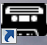  2.2.2 Use of the software2.2.2.1 Connect the recorder to your PC with USB cable.2.2.2.2 Start NOVO PC MAGic.2.2.2.3 Main window of the software will open (see pic. 4). Make sure that the software detected the recorder (connection status is shown in the lower left corner of the window). 2.2.2.4 Main window of the program includes the following sections:- Record quality- Record source- Current time and date- Timer recording- Voice activation- Battery- Microphone gain2.2.2.5 In the Record quality section, the user can select high (24 bit 24 kHz) or standard (24 bit 12 kHz) quality.2.2.2.6 In the Record source section, there is selection between internal, external, external with amplifier microphones and linear input. 2.2.2.7 In the Current time and date section, it is possible to synchronize system clock of the recorder with system clock of your PC. 2.2.2.8 Timer recording section allows setting time and date of start and end of recording. To activate timer, check the box “Timer activation”. It is possible to activate repeated recording – Record every day function. 2.2.2.9 Voice activation section includes the following settings:- Record delay. Possible values - 10; 20; 30; 40 and 50 ms.- Activation threshold. Possible values - from 2 to 50. Setting is selected depending on surrounding conditions. - Record off delay. Possible values - 10; 20; 30; 40 and 50 s.Setting of abovementioned values is possible only after checking the box “Activate VAS”.2.2.2.10 Battery section shows battery level. Value of fully charged battery is 4,20 V.2.2.2.11 Microphone gain section. Possible values are: +16,2; +19,2; +22,3; +25,2 and +28,3 dB. Under the dropdown menu, there is the checkbox for activating microphone AGC. 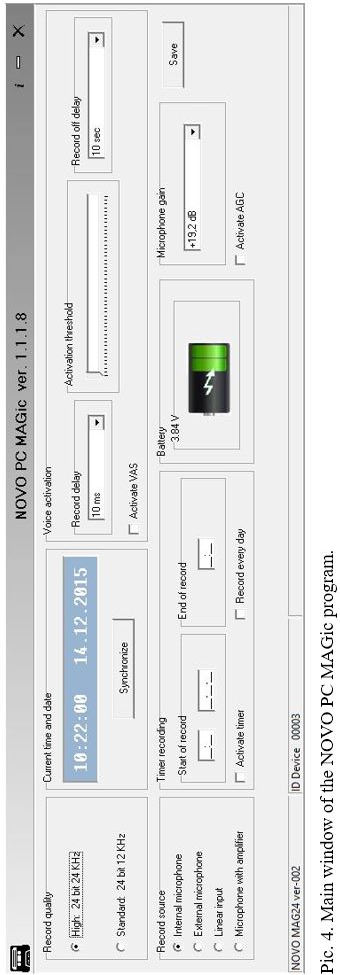 2.3 Use of the recorder2.3.1 Voice recording2.3.1.1 To start recording, press and hold the switch (REC/STOP) until the red LED lights up. When it goes off, recording starts. During recording, the red LED blinks with interval of 10 s. If VAS is activated, orange LED blinks. It means the recorder is ready to start operation when the set threshold will be exceeded. If timer recording is activated, the recorder starts operating in a set time. 2.3.1.2 To stop recording, press and hold the switch (REC/STOP) until the green LED lights up. At this moment, the recorder goes to standby mode. In case of timer recording, the recorder stops operating in a set time and goes to standby mode. 2.3.2 Playback 2.3.2.1 Recorded audio files can be played either on the recorder or on your PC. 2.3.2.2 To listen to recorded files on the recorder, move and hold the switch in F2 position. The green LED will light up and the recorder will go to playback mode. Connect headphones to headphones adapter and the latter to USB socket.  To start playback, press the switch (REC/STOP). The green LED goes off and playback of the first audio file starts. To stop playback, press the switch (REC/STOP). To go to the next file (recording), move the switch to F1 position, to return to previous one, move the switch to F2 position. To exit playback mode, move and hold the switch in F2 position.2.3.2.3 To listen to audio files on your PC, copy them to your computer HDD. Use standard Windows programs for listening. 2.3.3 Determination of operation mode of the recorder2.3.3.1 Move the switch to F1 position. The LED will light up and show current operation mode:- The LED illuminates for several seconds – the recorder is in standby mode. At that, LED color shows level of the battery charge: green – battery level is more than 50%, red – less than 50%.- The LED blinks for several seconds – the device is recording.  At that, LED color shows level of the battery charge: green – battery level is more than 50%, red – less than 50%.3 Servicing3.1 The recorder does not require any servicing by the user.  4 Storage4.1 The recorder must be stored in a heated storage facility. 4.2 Storage conditions:- Storage temperatures - + 50 ~ + 5°С.- Relative humidity - 80% at +30°С;- Absence of vapors of acid, alkali and other aggressive liquids.5 Transportation5.1 The recorder can be delivered by any mode of transportation according to general requirements to electronic goods transportation.6 Disposal6.1 The recorder disposal procedure is subject to local electronic equipment disposal regulations.  7 Registration informationThe MAG-24 digital recorder, S/N __________________Seller_______________________________Date of sale __________________________8 Warranty8.1 The manufacturer guarantees no-failure operation and all operating characteristics during 12 (twelve) months after date of shipment by the seller, provided the customer follows all the rules, stipulated in the documentation. Mechanical damage deprives the user of the warranty.8.2 In case the manufacturer is responsible for malfunction or failure of the device, it is guaranteed to be fixed or exchanged free of charge during 30 days after the date of receiving faulty unit.8.3 Repairs or replacement of the device in the post-warranty period is to be done according to the additional agreement.Name of parameterValueMemory size (microSD card), GBUp to 32 Time of continuous operation (w/o VAS) with fully charged battery, hours:- at sample rate of 12 kHz- at sample rate of 24 kHz75Sample rate, kHz12/24Bit capacity, bit24Time of recording of 1 GB, hours:- at 12 kHz sample rate- at 24 kHz sample rate63Dynamic range, dB90Current consumption, mA:- recording at sample rate of 12 kHz - recording at sample rate of 24 kHz- в спящем режиме15, not more20, not more0,3, not moreDimensions, mm	49 x 26 x 10NameQuantity, pcs.MAG-24 digital recorder1 External microphone 1External microphone with amplifier (optional)1Telephone adapter with connection cable (optional)1Headphones1Micro USB adapter for headphones1USB cable (micro USB-USB)1CD with drivers1User Manual1Packing box1